REFUSAL SKILLS STUDY GUIDE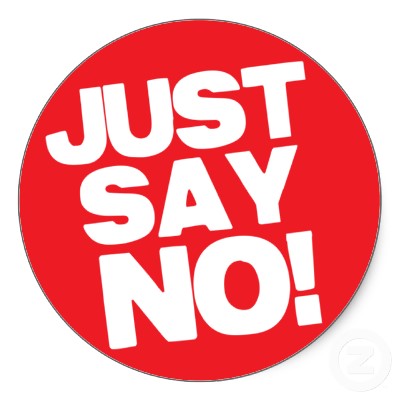 Name:__________________________Period:__________________________ has the power to resist, but ________________ doesn’t sincerely want to.The goals of refusal_____________________________________________________________________________________________________________________Steps for refusal________________________________________________________________________________________________________________________________________________________________________________________________________________________________________________________________________________________What to do under pressure________________________________________________________________________________________________________________________________________________________________________________________________________________________________________________________________________________________